OBJEDNÁVKAVOZM-2022-000789List č. 1 / 1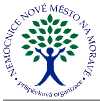 DodavatelNemocnice Nové Město na Moravě, příspěvková organizaceŽďárská 610592 31 Nové Město na MoravěIČO 00842001 DIČ CZ00842001Spisová značkaI.T.A.-Intertact s.r.o.Josefov, Pařížská 67/11110 00 PrahaCZECH REPUBLICIČO 65408781	DIČ CZ65408781Kód spojení dodavateleKontakt na dodavatele:PříjemceVyřizuje:	XXXXSchválil:	XXXXE-mail	XXXXTelefon	XXXXZboží doručit v pracovní dny do 14hodin.Tento doklad byl vytištěn informačním systémem QI 103.26, www.qi.czKód akce1Požadované datum dodáníZpůsob dopravyDatum vytvoření17.03.2022Způsob úhradyVytvořilXXXXDodací podmínkyZodpovědná osobaCeny jsou uváděnyS daníVlastní spojeníDatová schránkay2hrjptPředmětPředmětPředmětPředmětKód zbožíNázev zbožíObjednáno MJ Inteýnl kódObjednáno Skladová výsledné MJCena za jednotkuCena celkemXXXXMikrozkumavka MIC tubes and CapsXXXXXXXXX ksXXXXXXXXCena celkem bez DPHCelkem DPHCena celkem bez DPHCelkem DPHCZKCZKCelkem65 664,00CZK